【○○立○○学校】※　簡潔に表記してください。なお書式中の「柱」は、「福岡県特別支援教育推進プラン(第２期)」と対応しています。※　★の「学校間引継ぎ率」は必須項目です。「学校間引継ぎ率」とは、転出又は卒業(予定を含む)した児童生徒の中で個別の教育支援計画等を活用した引継ぎが必要な児童生徒に対して、進学先等と引継ぎの実施ができた児童生徒の割合です。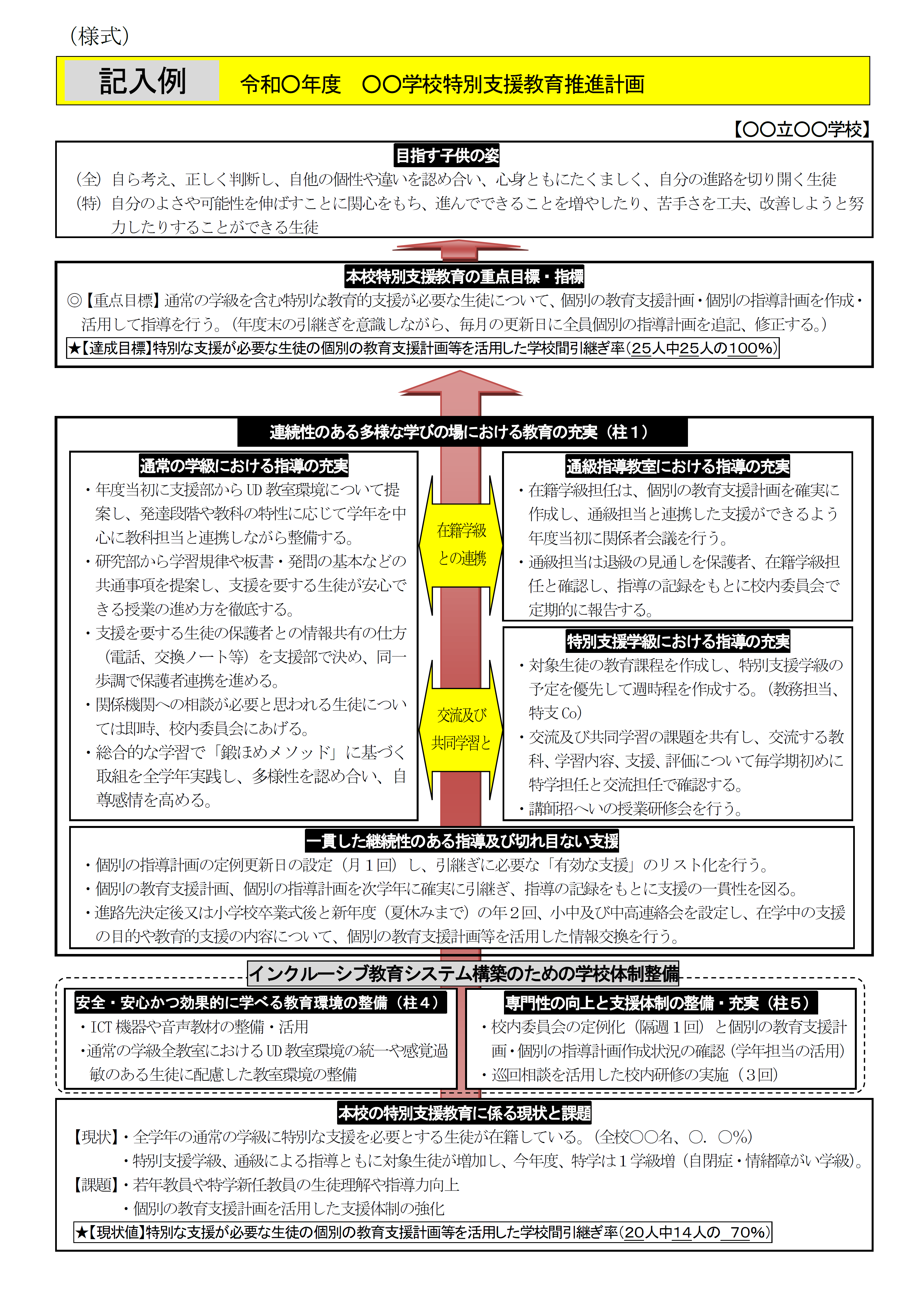 令和○年度　○○学校特別支援教育推進計画